2022年贺州市八步区中小学（幼儿园）教师公开招聘取消招聘计划的岗位（面试阶段，无人报考岗位）填报单位（盖章）：贺州市八步区教育和科技局 贺州市八步区人力资源和社会保障局2022年8月1日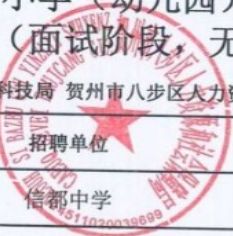 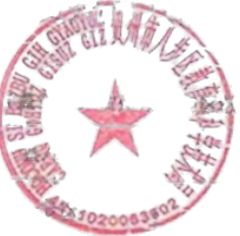 序号县／区招聘单位岗位名称岗位代码原计划招聘人数1八步区信都中学化学教师451102000612八步区桂岭镇第二初级中学数学教师451102001513八步区桂岭镇第三初级中学英语教师451102002014八步区里松镇初级中学语文教师451102003615八步区莲塘镇第二初级中学地理教师451102004916八步区铺门镇铺门中学语文教师451102005417八步区八步第一初级中学思政教师451102007318八步区八步区第三初级中学化学教师451102007919八步区八步实验初级中学思政教师4511020085110八步区八步区城东实验初级中学生物教师45110200943合计合计合计12